TUGAS PRAKTIKUM 26POINTER 3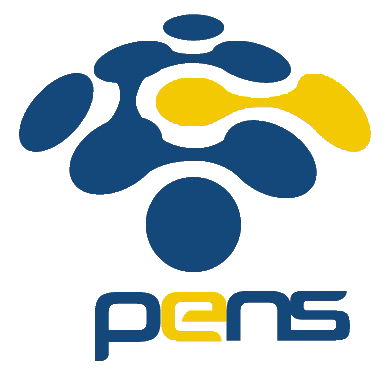 Nama	: Devafilla Rizqy SantosaKelas	: 1 D4 Teknik Informatika ANRP	: 3120600026Tugas Pendahuluan. A. ListingOutput.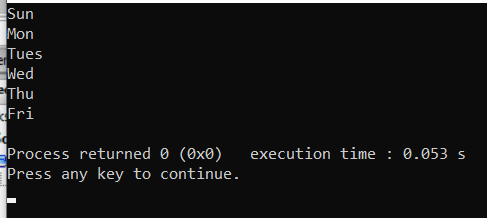 A. Listing Output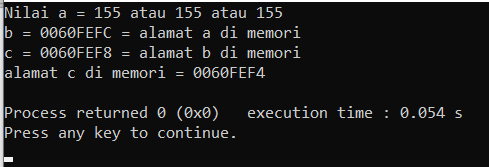 A.ListingB.Output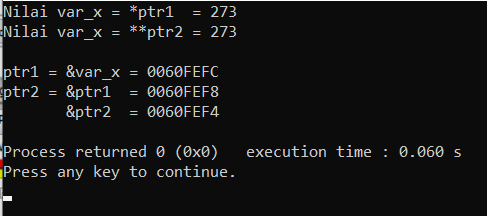 ListingB.Output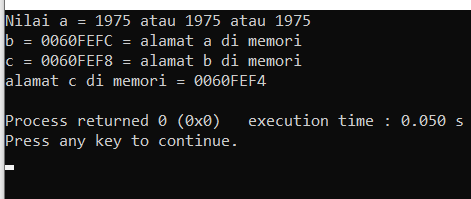 Listing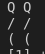 ListingVariabelAlamatNilaiday [0]00402000FF40day [1]00402002FF42day [2]00402004FF44day [3]00402006FF46day [4]00402008FF48day [5]00402010FF50day [6]00402012FF52i0060FEFC0 1 2 3 4 5 6VariabelAlamatNilaia0060FEFC155b0060FEF80060FEFCc0060FEF40060FEF8VariabelAlamatNilaivar_x0060FEFC273ptr10060FEF80060FEFCptr20060FEF40060FEF8VariabelAlamatNilaia0060FEFC1975b0060FEF80060FEFCc0060FEF40060FEF8VariabelAlamatNilaijAF4210 10kAF4410m[0]AF462m[1]AF485 10iAF40AF46AF48AF42lFA50AF40VariabelBenarSalahAlasana = c ;xa = c salah, karena a adalah array sedngkan c adalah variabel*c = 6; x*c = 6 salah, karena c bukan pointera[2] = c;xa[2] = c benar, karena a adalah array yang sudah mempunyai nilai dan bisa diganti oleh nilai c*ptr2 = c;x*ptr2 = c benar, karena pointer menunjuk c&ptr1 = c;x&ptr1 = c salah, karena &ptr1 adalah alamat sedangkan c adalah variabel yang mempunyai nilai*(ptr2 + 1) = *(a + 3);xBenar, karena ponter menunjuk ke pointerc= * (ptr2 + 1);xBenar, karena variabel berisi pointer dan tida ada kesalahanc = &ptr1; xSalah, karena jika variabel diisi alamat, maka nilainya nanti randomc = a[3] + 2;xBenar, karena variabel dapat diisi oleh array dari nilai tertentu*(ptr2 + 2) = *ptr1;xBenar, karena pointer menunjuk ke pointer